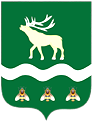 Российская Федерация Приморский крайДУМА 
ЯКОВЛЕВСКОГО МУНИЦИПАЛЬНОГО РАЙОНАРЕШЕНИЕ31 января 2023 года                      с. Яковлевка                               № 630 - НПАО признании утратившим силу решения Думы Яковлевского муниципального района «О мерах по реализации отдельных положений Федерального закона «О цифровых финансовых активах, цифровой валюте и о внесении изменений в отдельные законодательные акты Российской Федерации»Дума Яковлевского муниципального района на основании статьи 30 Устава Яковлевского муниципального районаРЕШИЛА:1. Признать утратившим силу решение Думы Яковлевского муниципального района от 30 марта 2021 года № 396 – НПА «О мерах по реализации отдельных положений Федерального закона «О цифровых финансовых активах, цифровой валюте и о внесении изменений в отдельные законодательные акты Российской Федерации».2. Настоящее решение вступает в силу после его официального опубликования.И.о. председателя Думы Яковлевскогомуниципального района                                                        А.В. Бирун  Глава Яковлевскогомуниципального района	                                                А.А.Коренчук